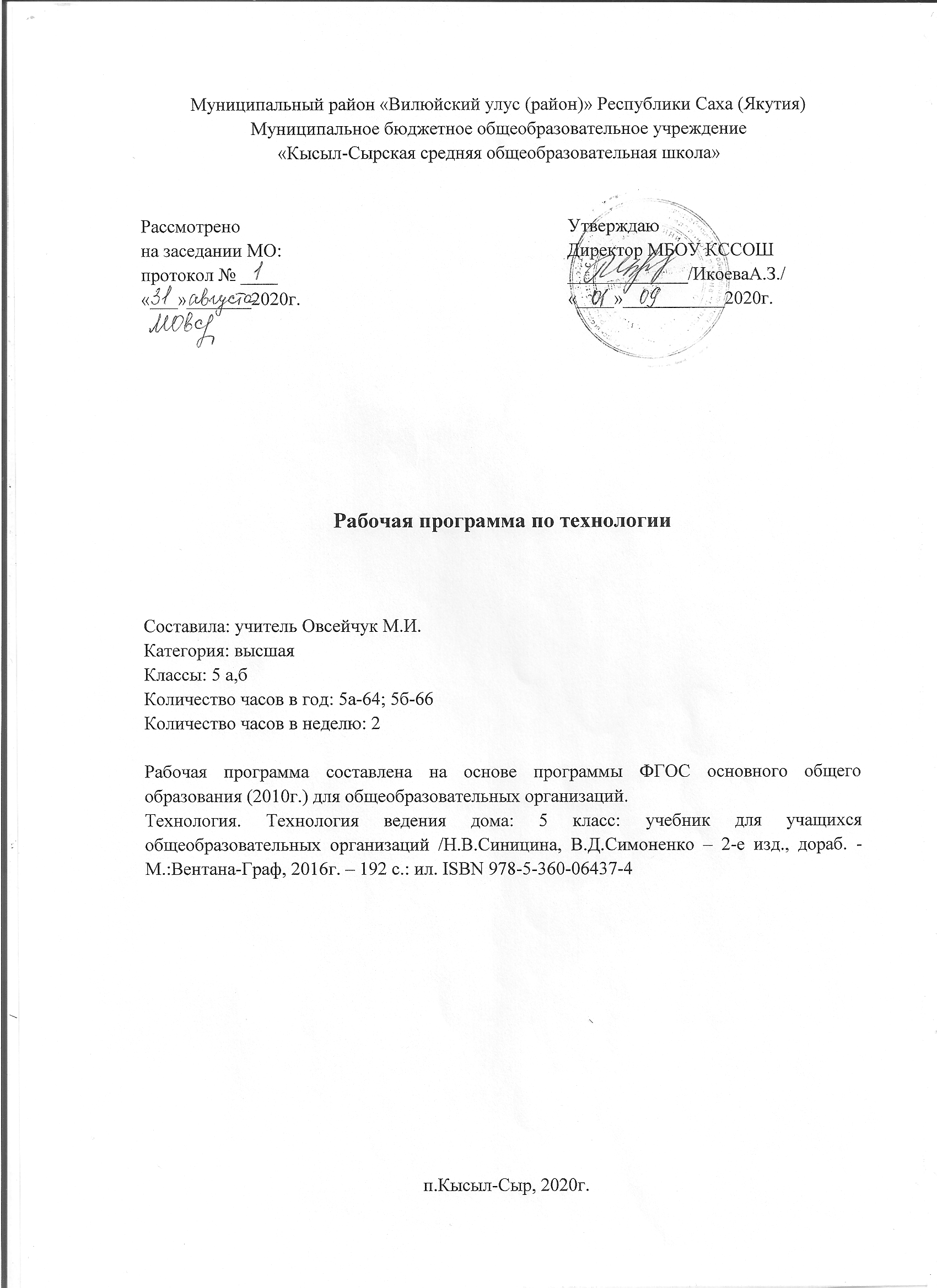 ПОЯСНИТЕЛЬНАЯ ЗАПИСКАДанная рабочая программа по технологии ориентирована на учащихся 5 класса и реализуется на основе следующих документах:              Федеральные:Федеральный закон от 29 декабря 2012г. № 273-ФЗ «Об образовании в Российской Федерации».Постановление Главного государственного санитарного врача Российской Федерации от 29 декабря 2010  года № 189  «Об утверждении СанПиН 2.4.2.2821-10 «Санитарно-эпидемиологические требования к условиям и организации обучения в общеобразовательных учреждениях».Приказ Министерства образования и науки РФ от 30 августа 2013г. №1015 «Об утверждении Порядка организации и осуществления образовательной деятельности по основным общеобразовательным программам – образовательным программам начального общего, основного общего и среднего общего образования» С изменениями и дополнениями от: 13 декабря 2013г., 28 мая 2014г., 17 июля 2015г.Приказ Министерства образования и науки РФ от 17 мая 2012 г. N 413 "Об утверждении федерального государственного образовательного стандарта среднего общего образования" в редакции от 29.06.2017 N 613.Примерная основная образовательная программа среднего общего образования, одобренная Федеральным учебно-методическим объединением по общему образованию (Протокол заседания от 28.06.2016 №2/16-з).Постановление Главного государственного санитарного врача РФ от 30.06.2020 г. «Об утверждении санитарно-эпидемиологических правил СП 3.1/2.4 3598-20».ФЗ от 30.06.2007 г. № 120-ФЗ «О внесении изменений в отдельные законодательные акты Российской Федерации по вопросу о гражданах с ограниченными возможностями здоровья» (ред. от 02.07.2013).Постановление Главного государственного санитарного врача РФ от 10.07.2015 №26 «Об утверждении СанПиН 2.4.2.3286-15 «Санитарно-эпидемиологические требования к условиям и организации обучения и воспитания в организациях, осуществляющих образовательную деятельность по адаптированным основным общеобразовательным программам для обучающихся с ограниченными возможностями здоровья».Приказ Минпросвещения России от 28.12.2018 N 345 "О федеральном перечне учебников, рекомендуемых к использованию при реализации имеющих государственную аккредитацию с изменениями от 8 мая 2019 г. № 233, от 22 ноября 2019 г. № 632, от 18 декабря 2019 г. № 695, от 18 мая 2020 г. №249.Региональные:Закон Республики Саха (Якутия) «Об образовании в Республике Саха (Якутия)», принят Государственным собранием (Ил Тумэн) РС (Я) 15.12.2014 1401-З №359-V.Санитарно-эпидемиологические требования к условиям и организации обучения в общеобразовательных учреждениях СанПин №2.4.2.2821-10 Приказ Министерства образования и науки РС(Я) № 01-03/309 от 11.05.2020г. «Об организации образовательного процесса в условиях режима повышенной готовности на территории РС(Я) и мерах по противодействию распространения новой коронавирусной инфекции (COVID-19).Школьные:Устав МБОУ «Кысыл-Сырской СОШ».Учебный план МБОУ «Кысыл-Сырская СОШ» на 2020-2021 учебный год.Приказ № 101 от 28.08.2020г. МБОУ КССОШ «Об утверждении УМК на 2020-2021 учебный год».Рабочая программа по технологии для 5 класса составлена,  исходя из продолжительности учебного года в 35 недель,  на 70 часов учебного времени, 2 часа в неделю. В соответствии с календарным учебным графиком на 2020-2021 уч.год и расписание уроков 2020-2021 уч.года МБОУ «Кысыл-Сырской СОШ», в 5а классе 6 уроков совпадают с праздничными днями (08.03.21г., 03.05.21г., 10.05.21г.), поэтому программа рассчитана на 64 часа; в 5б классе 4 урока совпадают с праздничными днями (23.02.21г., 27.04.21г.), поэтому программа рассчитана на 66 часов. Уроки, выпавшие на праздничные дни, будут реализованы за счёт уплотнения программного материала.Планируемые результаты освоения предмета технологияВ результате освоения курса технологии 5 класса учащиеся должны достичь следующих результатов развития:Личностные результаты:проявление познавательных интересов и активности в данной области предметной технологической деятельности;выражение желания учиться и трудиться в промышленном производстве для удовлетворения текущих и перспективных потребностей;развитие трудолюбия и ответственности за качество своей деятельности;овладение установками, нормами и правилами научной организации умственного и физического труда;самооценка своих умственных и физических способностей для труда в различных сферах с позиций будущей социализации и стратификации;становление профессионального самоопределения в выбранной сфере профессиональной деятельности;планирование образовательной и профессиональной карьеры;осознание необходимости общественно-полезного труда как условия безопасной и эффективной социализации;бережное отношение к природным и хозяйственным ресурсам;готовность к рациональному ведению домашнего хозяйства;проявление технико-технологического и экономического мышления при организации своей деятельности;самооценка готовности к предпринимательской деятельности в сфере обслуживающего  труда.Метапредметные результаты:познавтельные УУД:алгоритмизированное планирование процесса познавательно-трудовой деятельности;определение адекватных имеющимся организационным и материально-техническим условиям способов решения учебной или трудовой задачи на основе алгоритмов;самостоятельная организация и выполнение различных творческих работ по созданию технических изделий;моделирование технических объектов и технологических процессов;выявление потребностей, проектирование и создание объектов, имеющих потребительскую стоимость;общеучебные и логические действия;исследовательские и проектные действия;осуществление поиска информации с использованием ресурсов библиотек и Интернета;выбор наиболее эффективных способов решения учебных задач;формулирование определений понятий;соблюдение норм и правил культуры труда в соответствии с технологической культурой производства;соблюдение норм и правил безопасности познавательно-трудовой деятельности и созидательного труда;коммуникативные УУД:умения работать в команде, учитывая позицию других людей, организовывать и планировать учебное сотрудничество, слушать и выступать, проявлять инициативу, принимать решения;владение речью;регулятивные УУД: целеполагание и построение жизненных планов; самоорганизация учебной деятельности (целеполагание, планирование, прогнозирование, самоконтроль, самокоррекция, рефлексия);саморегуляция.Предметные результаты освоения курса предполагают сформированность следующих умений:осуществлять поиск и рационально использовать необходимую информацию в области оформления помещения, кулинарии и обработки тканей для проектирования и создания объектов труда;разрабатывать и оформлять интерьер кухни и столовой изделиями собственного изготовления, чистить посуду из металла, стекла, керамики и древесины, поддерживать нормальное состояние кухни и столовой;работать с кухонным оборудованием, инструментами, горячими жидкостями, проводить первичную обработку овощей, выполнять нарезку овощей, готовить блюда из сырых и вареных овощей, определять свежесть яиц и готовить блюда из них, нарезать хлеб для бутербродов, готовить различные бутерброды, горячие напитки, сервировать стол к завтраку;определять в ткани долевую нить, лицевую и изнаночную стороны;наматывать нитку на шпульку, заправлять верхнюю и нижнюю нитки, запускать швейную машину и регулировать ее скорость, выполнять машинные строчки;выполнять на универсальной швейной машине швы;читать и строить чертеж фартука, снимать мерки, записывать результаты измерений, выполнять моделирование, подготавливать выкройку к раскрою;выполнять обработку накладных карманов и бретелей, подготавливать ткань к раскрою, переносить контурные и контрольные линии на ткань, наметывать и настрачивать карманы, обрабатывать срезы швов, определять качество готового изделия;подготавливать материалы лоскутной пластики к работе, подбирать материалы по цвету, рисунку и фактуре, пользоваться инструментами и приспособлениями, шаблонами, соединять детали лоскутной пластики между собой, использовать прокладочные материалы.Обучение учащихся с ОВЗРекомендации ПМПК по созданию специальных условий обучения и воспитания ребенка в образовательной организации:1. Обучение по адаптированной образовательной программе ФГОС ООО с индивидуальным подходом с ориентиром на ФГОС ОВЗ образования детей с ЗПР,  вариант 7.1 (ПР.№1598 от 19.12.2014г.)2. Форма получения образования: в условиях общеобразовательного учреждения как совместно с другими обучающимися, так и в отдельных группах (п.4 ст.79 Закона РФ «Об образовании РФ» №273-ФЗ от 29 декабря 2012г.)В 5-х классах обучаются дети, имеющие ограниченные возможности здоровья. По заключению Улусной психолого-медико педагогической комиссии, такие дети обучаются по адаптированной программе в условиях образовательного учреждения:1. Сташевская Алиса 5а класс – ЗПР, вариант 7.1 (задержка психического развития).2. Кусакина Ольга 5б класс – ЗРР (задержка речевого развития).Для данной категории обучающихся характерны: Затруднения в усвоении учебной программы.Сниженный уровень познавательной деятельности.Недостаточная сформированность предпосылок к усвоению новых знаний и предметных понятий.Отсутствие у большинства обучающихся словесно-логической памяти.Затруднённость  мыслительных операций: мышление, память, внимание, восприятие.Отсутствие умения самостоятельно сравнивать, обобщать, классифицировать новый учебный материал без специальной педагогической поддержки.Затруднения мелкой ручной моторики и эмоциональной сферы.Для таких учащихся используются  различные приёмы и формы работы на уроке: задания с опорой на несколько анализаторов, дозировка учебного материала, поэтапная подача учебного материала, применение информационно-коммуникативных технологий. Данный вид работы является наиболее эффективным при изучении нового  материала, а также для восполнения пробелов в знаниях учащихся с задержкой психического развития.Результаты освоения обучающимися с ОВЗ АООП оцениваются как итоговые на момент завершения основного общего образования. Освоение  рабочей программы обеспечивает достижение обучающимися с задержкой психического развития трех видов результатов: личностных, метапредметных и предметных.Основное содержание учебного предметаВведениеОзнакомление учащихся  с содержанием работ  в новом учебном году. Правила поведения в кабинете «Технология», санитарно-гигиенические требования. Вводный инструктаж по ТБ.Раздел 1. Проектная деятельностьЗнакомство с понятием «проект». Понятие о проектировании. Понятие о проектной деятельности, творческих проектах, этапах  их подготовки и реализации. Выполнение эскизов проектов. Раздел 2. Оформление интерьераКраткие сведения из истории архитектуры и интерьера. Что такое интерьер? Интерьер жилых помещений и их комфортность. Требования к интерьеру. Современные стили в интерьере. Планирование кухни. Декоративное оформление кухни, использование современных материалов в отделке кухни. Бытовые электроприборы на кухне. Творческий проект «Кухня моей мечты». Выполнение эскиза интерьера кухни. Защита проекта.Раздел 3. Кулинария Санитария и гигиена Санитарные требования к помещению кухни и столовой. Санитарно-гигиенические требования к лицам, приготавливающим пищу, к приготовлению пищи, к хранению продуктов и готовых блюд. Правила мытья посуды. Безопасные приемы на кухне. Оказание первой помощи при ожогах, порезах и других травмах.Здоровое питание Понятие о процессе пищеварения. Общие сведения о питательных веществах и витаминах. Пищевая пирамида. Первая помощь при пищевых отравлениях. Режим питания.Технология приготовления пищи Бутерброды и горячие напиткиПродукты, используемые для приготовления бутербродов. Виды бутербродов. Технология приготовления бутербродов. Способы оформления открытых бутербродов. Подача бутербродов. Условия и сроки хранения бутербродов. Технология приготовления горячих напитков. Виды горячих напитков. Способы заваривания кофе, какао, чая и трав. Блюда из круп, бобовых и макаронных изделийВиды круп, бобовых и макаронных изделий. Блюда из круп. Правила варки крупяных рассыпных, вязких и жидких каш, макаронных изделий. Технология приготовления блюд  из бобовых, макаронных изделий. Требования к качеству и оформлению готовых блюд.Блюда из овощейТехнология приготовления блюд из овощей и фруктов. Виды овощей, содержание в них минеральных веществ, белков, жиров, углеводов, витаминов. Способы хранения овощей и фруктов. Методы определения качества овощей, содержание нитратов. Назначение, виды и технология механической и тепловой кулинарной обработки овощей. Виды салатов.  Приготовление блюд из сырых и вареных овощей. Требования к качеству и оформлению готовых блюд.Блюда из яицСтроение яйца. Способы определения свежести яиц. Приспособления и оборудование для приготовления блюд из яиц. Способы варки яиц. Приготовление блюд из яиц. Технология приготовления блюд из яиц. Выполнение эскизов художественной росписи яиц.Сервировка стола к завтраку. Творческий проект «Воскресный завтрак в моей семье» Составление меню на завтрак. Правила подачи горячих напитков. Столовые приборы и правила пользования ими. Эстетическое оформление стола. Правила поведения за столом. Оформление готовых блюд и подача их к столу. Складывание тканевых и бумажных салфеток различными способами. Подготовка доклада к защите проекта. Контроль и оценка качества готовой работы. Защита проекта.Раздел 4. Создание изделий из текстильных материалов Элементы материаловедения Классификация текстильных волокон.  Натуральные растительные волокна.  Прядильное производство. Ткацкое производство. Ткацкие переплетения. Изготовление нитей и тканей. Свойства тканей из натуральных растительных волокон. Изучение свойств нитей основы и утка. Определение направления долевой нити в ткани. Определение лицевой и изнаночной сторон ткани. Текстильные материалы.Конструирование швейных изделий Фартук в национальном костюме. Общие правила построения и оформления чертежей швейных изделий. Понятие о масштабе, чертеже, эскизе. Изготовление выкроек. Фигура человека и ее измерение. Правила снятия мерок. Последовательность и приемы раскроя швейного изделия. Критерии качества кроя. Правила безопасной работы.Швейные ручные работы Инструменты, приспособления для выполнения ручных работ. Правила и техника безопасности при работе с иголками, булавками, ножницами. Ручные строчки и стежки, виды ручных стежков и строчек. Технические условия при выполнении ручных работ. терминология ручных работ.Изготовление образцов ручных работ. Элементы машиноведения История швейной машины. Виды машин, применяемых в швейной промышленности. Бытовая универсальная швейная машина. Назначение основных узлов. Виды приводов швейной машины, их устройство, преимущества и недостатки.Подготовка швейной машины к работе. Безопасные приемы труда при работе на швейной машине. Выполнение машинных строчек. Терминология швейных работ. Требования к выполнению машинных работ. Выполнение образцов швов.Влажно-тепловая обработка ткани Оборудование для влажно-тепловой обработки. Основные операции влажно-тепловой обработки. Проведение влажно-тепловых работ.Творческий проект «Фартук для работы на кухне» Способы рациональной раскладки выкройки. Технология пошива фартука. Художественная отделка изделия. Влажно-тепловая обработка при изготовлении швейных изделий. Подготовка доклада к защите проекта. Контроль и оценка качества готового изделия. Защита проекта.Раздел 5. Художественные ремёслаДекоративно-прикладное изделие для кухни Традиционные виды рукоделия и декоративно-прикладного творчества. Применение лоскутной пластики в народном и современном костюме, интерьере. Знакомство с видами лоскутной пластики. Композиция, цвет в лоскутном шитье.ВышивкаВышивка – как вид декоративно-прикладного искусства. Из истории. Возможности применения вышивки. Цветовые решения. Запяливание ткани. Подготовка материалов и инструментов к вышиванию. Правила отрезания нитки и вдевания ее в иголку. Чтение схемы. Подготовка ткани к работе. Разметка размера рисунка. Заправка ткани в пяльцы. Способы закрепления рабочей нити на ткани без узла. Основные приемы вышивания. Простой крест и техника его выполнения. Изготовление изделий вышивки в технике «крест».Творческий проект «Лоскутное шитьё», «Вышивка» Подготовка доклада к защите проекта. Выполнение эскизов работ. Технология изготовления прихватки из лоскутков. Технология изготовления вышивки. Материалы, инструменты, оборудование. Разработка электронной презентации в программе Microsoft Office Power Point. Защита проекта.Тематическое планирование (5а, 5б)№РазделТемаДомашнее заданиеКалендарные срокиКалендарные сроки№РазделТемаДомашнее заданиепланфакт1 четверть Недель: 9 (8)  Часов: 18 (16)1 четверть Недель: 9 (8)  Часов: 18 (16)1 четверть Недель: 9 (8)  Часов: 18 (16)1 четверть Недель: 9 (8)  Часов: 18 (16)1 четверть Недель: 9 (8)  Часов: 18 (16)1 четверть Недель: 9 (8)  Часов: 18 (16)1-2Проектная деятельность (2ч)                                                                                   Вводный урокПроектная деятельность на уроках «Технологии»§1,2 ответить на вопросы01.0907.093-4Оформление интерьера (4ч)Интерьер кухни-столовой§3 ответить письменно на вопросы стр.1908.0914.095-6Оборудование кухниПланирование кухни-столовой§4 ответить на вопросы стр.2315.0921.097-8Кулинария (18ч)Санитария и гигиена на кухнеЗдоровое питание§5,6 ответить на вопросы стр.4222.0928.099-10БутербродыГорячие напитки§7,8ответить на вопросы, выполнить бутерброды и горячие напитки29.0905.1011-12Блюда из круп, бобовых, макаронных изделий§9 ответить на вопросы стр.5806.1012.1013-14Технология приготовления блюд из крупы или макаронных изделийвыполнить блюдо из круп или макаронных изделий13.1019.1015-16Технология приготовления блюд из овощей и фруктовБлюда из сырых овощей и фруктов§10ответить на вопросы, выполнить салат из сырых овощей или фруктов20.1026.1017-18Тепловая кулинарная обработка овощейБлюда из вареных овощей§11ответить на вопросы, выполнить салат из вареных овощей27.1009.11(5а)-2чII четверть Недель: 7   Часов: 14II четверть Недель: 7   Часов: 14II четверть Недель: 7   Часов: 14II четверть Недель: 7   Часов: 14II четверть Недель: 7   Часов: 14II четверть Недель: 7   Часов: 1419-20Блюда из яиц§12ответить на вопросы стр.71,выполнить блюдо из яиц10.1116.1121-22Сервировка стола к завтраку. Творческий проект по разделу «Воскресный завтрак в моей семье»§13ответить на вопросы, подготовить проект17.1123.1123-24Защита проекта «Воскресный завтрак для всей семьи».повторение пройденного материала24.1130.1125-26Создание изделий из текстильных материалов (28ч)Производство текстильных материаловПр. работы «Определение лицевой и изнаночной сторон ткани». «Определение направления долевой нити в ткани»§14 ответить на вопросы стр.9001.1207.1227-28Свойства текстильных материалов. Пр. работа «Изучение свойств тканей из хлопка и льна». Проект «Фартук для работы на кухне».§15 ответить на вопросы08.1214.1229-30Конструирование швейных изделий. Определение размеров швейного изделия. Пр.работа «Снятие мерок для построения чертежа проектного изделия».§16 сообщение «История фартука» стр.106, знать правила снятия мерок, основные мерки15.1221.1231-32Построение чертежа швейного изделия. Пр. работа «Построение чертежа швейного изделия».§16построить чертеж фартука22.1211.01(5а)-3чIII четверть Недель: 9   Часов: 18III четверть Недель: 9   Часов: 18III четверть Недель: 9   Часов: 18III четверть Недель: 9   Часов: 18III четверть Недель: 9   Часов: 18III четверть Недель: 9   Часов: 1833-34Раскрой швейного изделия. Пр. работа «Раскрой швейного изделия».§17 ответить на вопросы12.0118.0135-36Швейные ручные работы.Пр. работа «Изготовление образцов ручных швов».§18ответить на вопросы стр.119, выполнить образцы ручных работ19.0125.0137-38Швейная машинаПодготовка швейной машины к работе§19 ответить на вопросы стр.12726.0101.0239-40Приемы работы на швейной машинеПр. работа «Выполнение образцов машинных швов»§19, 20ответить на вопросы02.0208.0241-42Швейные машинные работы. Влажно-тепловая обработка ткани.Практические работы «Изготовление образцов машинных работ»«Проведение влажно-тепловых работ»§21,22ответить на вопросы стр.13509.0215.0243-44Выполнение проектаТехнология изготовления швейного изделия§23стр.137-140письменно стр.14316.0222.0245-46Обработка накладного карманаПр. работа «Обработка накладного кармана»§23 стр.140-14101.0302.0347-48Обработка нижнего и боковых срезов фартукаПр. работа «Обработка нижнего и боковых срезов фартука»§23стр.141-14209.0315.0349-50Обработка верхнего среза фартука притачным поясомПр. работа «Обработка верхнего среза фартука. Изготовление пояса»Подготовка защиты проектаподготовить проект стр.144-14816.0329.03(5а)-4чIV четверть Недель: 8   Часов:16IV четверть Недель: 8   Часов:16IV четверть Недель: 8   Часов:16IV четверть Недель: 8   Часов:16IV четверть Недель: 8   Часов:16IV четверть Недель: 8   Часов:1651-52Защита проекта «Фартук для работы на кухне»повторение пройденного материала30.0305.0453-54Художественные ремесла (14-12ч)                                                                           Декоративно-прикладное изделие для кухни.Основы композиции при создании предметов декоративно-прикладного искусства.§24,25 ответить на вопросы стр.15606.0412.0455-56ОрнаментЦветовые сочетания в орнаменте§26,27ответить на вопросы стр.16413.0419.0457-58Вышивка как вид декоративно-прикладного искусства и ее применение в народном и современном костюме.Инструменты и материалы.Выполнение простейших вышивальных швов.выполнить простейшие швы20.0426.0459-60Счетная вышивка «крест»выполнять вышивку швом крест04.0517.0561-62Выполнение проекта.Защита проектастр. 178-18411.0524.0563-64Подготовка проекта к защитеПодведение итогов (5а)Организация учебного процесса предмета «Технология» в 6-м классеповторение пройденного материала18.0531.0565-66Защита проекта Подведение итогов (5б)Организация учебного процесса предмета «Технология» в 6-м классеповторение пройденного материала25.05Резерв:Всего часов: 64-5а                      66-5бРезерв:Всего часов: 64-5а                      66-5б